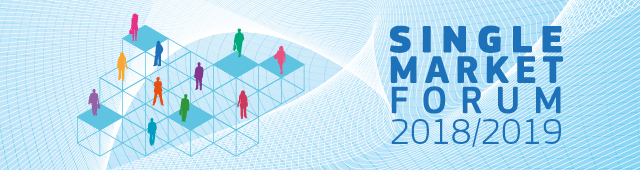 Vienotā tirgus foruma radošās darbnīcas 2018/2019 dienas kārtībaVienotā tirgus digitālie rīki – iespējas MVU pārrobežu izaugsmei2019. gada 26. aprīlis, Rīga, LatvijaSEB Inovāciju centrs (Vaļņu iela 11)9.00-9.30Kafija un reģistrācija9:30-9:50Radošās darbnīcas atklāšana – ES Vienotais tirgus un nākotnes izaicinājumiEkonomikas ministrijas Valsts sekretāra vietnieces Zaigas Liepiņas uzruna  Eiropas Komisijas pārstāvniecības Latvijā vadītāja v.i Andra Kužnieka uzrunaModerators: Gundars Rēders09:50-10:10Digitālie rīki – Latvijas uzņēmēju iespējasLatvijas Informācijas un komunikācijas tehnoloģijas asociācijas prezidente Signe Bāliņa10.10-11.30I Lab: Mākslīgais intelekts – palīgs vai drauds MVU pārrobežu izaugsmei?:Vides aizsardzības un reģionālas attīstības ministrijas valsts sekretāra vietnieks Edmunds BeļskisMicrosoft Baltija vadītāja Renāte StrazdiņaTildes Starptautiskā biznesa attīstības vadītājs Kaspars KauliņšSIA Apply IT valdes priekšsēdētājs Agnis JakubovičsA/S UPB valdes priekšsēdētājs Dainis Bērziņš11.30-12.00Kafijas pauze 12.00-13.15II Lab: MVU viedo tehnoloģiju un platformu ekonomikas laikmetā – vai Latvijas panākumu atslēga?SIA Realweb izpilddirektore Velta MestereSIA Mapon valdes loceklis Ingus RūķisSIA SWH SETS projektu vadītājs Viesturs LokmanisSIA JZ Microphones mārketinga vadītājs Andris Ēvelis13.15-13.30Radošās darbnīcas kopsavilkums un secinājumi 13.30Pusdienas un tīklošanās